附件6：支付凭证样式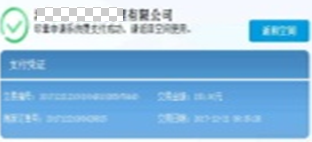 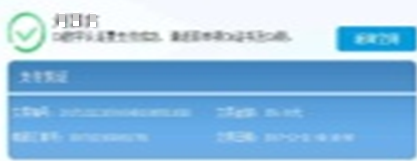 